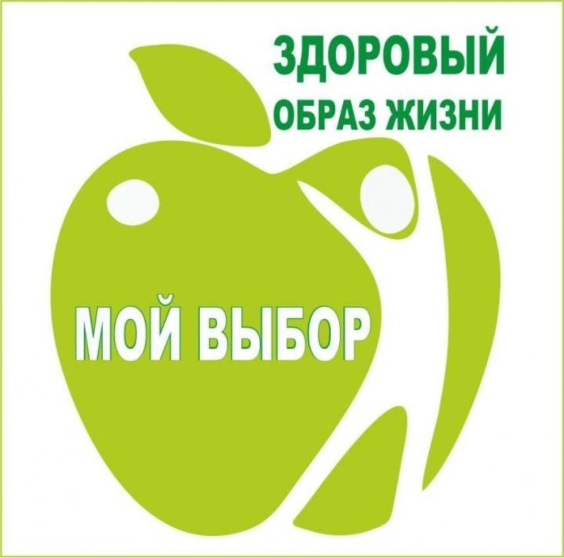 Здоровье. Здоровый образ жизни. Полезные советы.    Здоровье человека — это состояние полной физической, душевной и социальной гармонии, прекрасного самочувствия, радости и счастья, в следствии отсутствия болезней.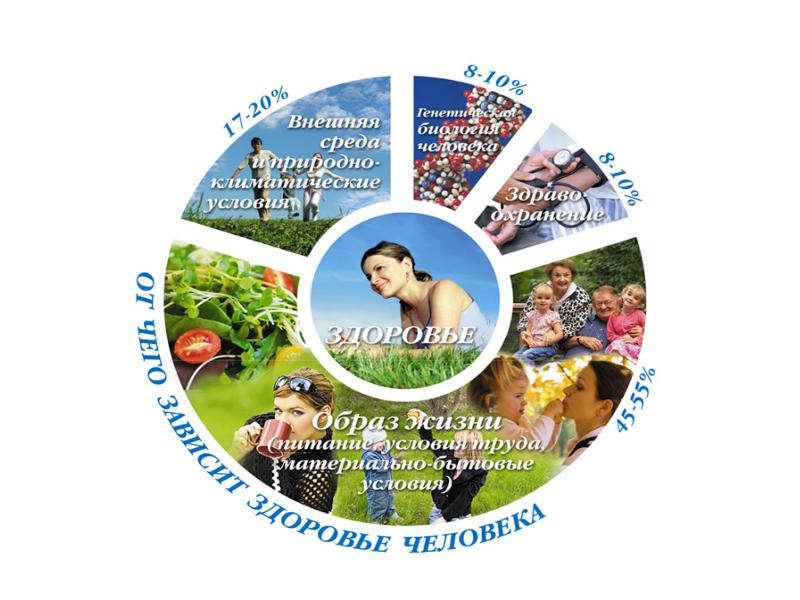 Здоровый образ жизни (ЗОЖ) — совокупность сознательно сформированных привычек человека, направленных на поддержание и укрепление здоровья и творческого долголетия. Здоровый образ жизни — образ жизни человека, направленный на укрепление здоровья. Принятие профилактических мер, с целью устранения причин и последствий болезней».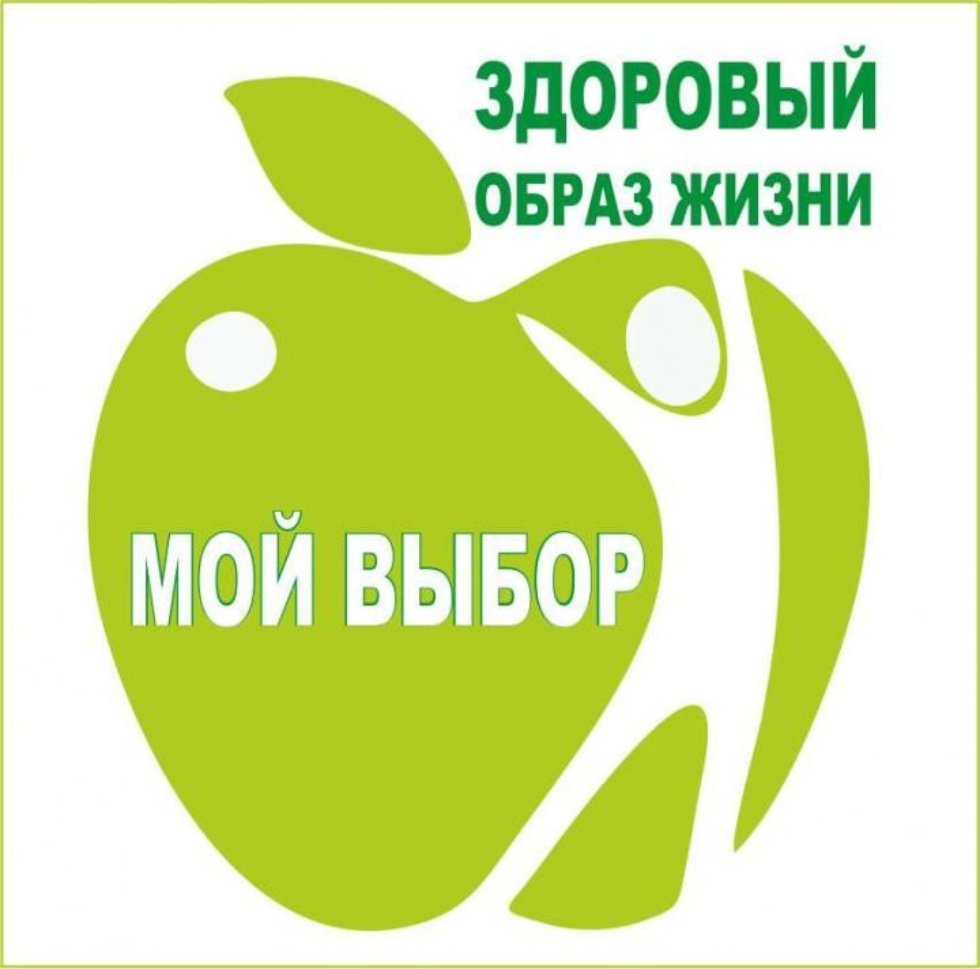 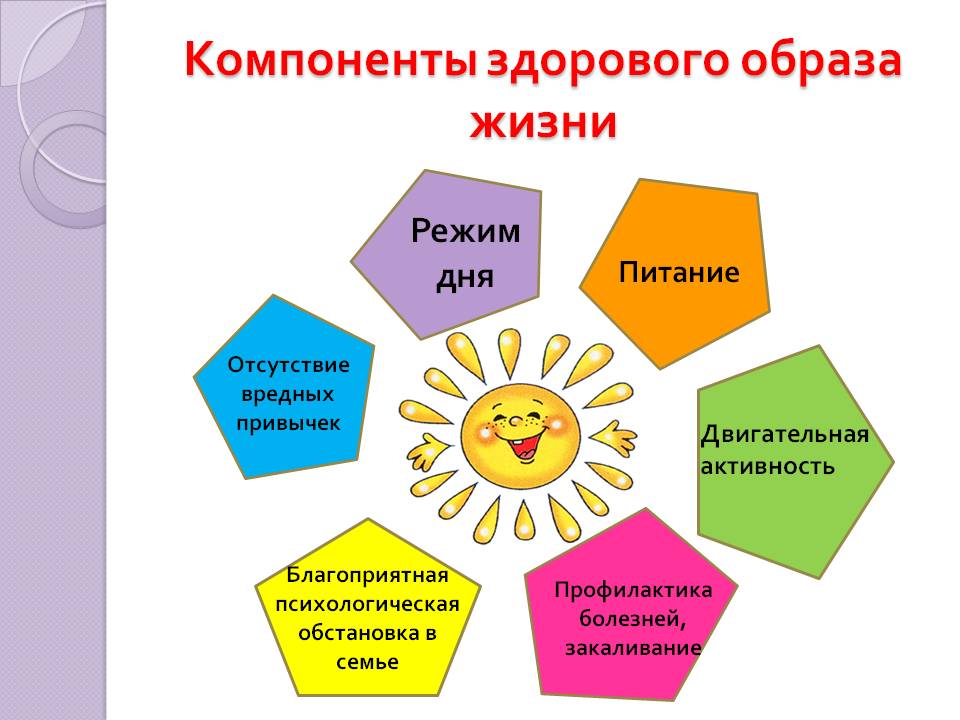     Здоровый образ жизни помогает нам выполнять наши цели и задачи, успешно реализовывать свои планы, справляться с трудностями, а если придется, то и с колоссальными перегрузками. Крепкое здоровье, поддерживаемое и укрепляемое самим человеком, позволит ему прожить долгую и полную радостей жизнь. Занимайтесь спортом.Физическая нагрузка улучшает общее состояние организма и работу лимфатической системы. Согласно исследованиям, люди, регулярно занимающиеся спортом, болеют простудой на 25% реже, чем те, кто не ведет здоровый образ жизни. Всего 30-60 минут спорта в день позволяет вас стать здоровее, в то время как более серьезные нагрузки сделают вас слабее. Обязательно включайте в программу отжимания – они способствуют лучшей работе легких и сердца. Делайте упражнения на пресс — это улучшит работу желудочно-кишечного тракта и мочеполовой системы. Ежедневная утренняя зарядка — обязательный минимум физической нагрузки на день. Необходимо сделать её такой же привычкой, как умывание по утрам.Больше витаминовКаждому из нас нужен витамин D, который содержится в лососе, яйцах и молоке. Исследования показали, что многие люди получают недостаточное количество витамина C. Цитрусовые - великолепный источник витамина C. Получение необходимого количества витамина C из фруктов и овощей заряжает иммунную систему.Так же для укрепления иммунитета очень важен цинк - он имеет антивирусное и антитоксическое действие. Получить его можно из морепродуктов, из неочищенного зерна и пивных дрожжей. Кроме того пейте томатный сок - он содержит большое количество витамина А.Закаляйтесь!Вашим помощником в ведении здорового образа жизни может стать закаливание организма. К нему лучше всего приступить с детского возраста. Самый простой способ закаливания — воздушные ванны. Огромное значение в процессе закаливания играю и водные процедуры — укрепляя нервную систему, благоприятно влияя на сердце и сосуды, нормализуя артериальное давление и обмен веществ. Прежде всего рекомендуется в течение нескольких дней растирать тело сухим полотенцем, а позже переходить к влажным обтираниям. Начинать обтираться нужно теплой водой (35-36 С), поэтапно переходя к прохладной воде, а потом и к обливаниям. Летом водные процедуры лучше принимать на свежем воздухе после зарядки.Употребляйте белокИз белка строятся защитные факторы иммунитета — антитела (иммуноглобулины). Если вы будете употреблять в пищу мало мяса, рыбы, яиц, молочных блюд, орехов, то они просто не смогут образовываться.Пейте чай.Всего 5 чашек горячего чая в день значительно укрепляют ваш организм. Из обыкновенного черного чая выделяется L-теанин, который расщепляется печенью до этиламина – вещества, повышающего активность кровяных клеток, ответственных за иммунитет организма. Стоит отметить, что все это относится только к качественным сортам чая.Веселитесь!Согласно исследованиям, люди, имеющие положительный эмоциональный стиль — счастливы, невозмутимы и полны энтузиазма, а также менее подвержены простудам. Веселье и здоровый образ жизни неотделимы друг от друга.Займитесь медитациейЗанятия медитацией помогают успокоить нервную систему и позволяют иммунной системе функционировать с меньшими помехами. В исследовании, опубликованных в журнале Psychosomatic Medicine в 2003 году, ученые обнаружили, что добровольцы, участвовавшие в течение восьми недель в тренинге по медитации значительно увеличили количество антител против гриппа, чем те, кто медитацией не занимался.Не нервничайте!Длительный стресс наносит мощнейший удар по иммунитету. Повышая уровень негативных гормонов, он подавляет выделение гормонов, помогающих сохранить здоровье. Научившись бороться со стрессом, вы остановите поток лишних гормонов, которые как раз и делают вас толстой, раздражительной и забывчивой.Уходите от депрессийАпатия и равнодушие — одни из главных врагов крепкого иммунитета. Американские ученые выяснили, что у женщин, страдающих депрессиями, наступают изменения в работе иммунной системы, и они сильнее подвержены вирусным заболеваниям, чем те кто радуется жизни.Минимум алкоголяСогласно многочисленным исследованиям, алкоголь приостанавливает работу лейкоцитов, определяющих и уничтожающих инфекционные клетки и сами вирусы. Помните, что алкоголь и здоровый образ жизни несовместимы.СпитеКрепкий сон — один из лучших способов оставаться здоровым. Люди, которые спят по 7 — 8 часов, однозначно поступают правильно. А вот больше 8 часов спать не рекомендуется. Хороший ночной сон укрепляет иммунную систему. Дело в том, что во время ночного сна уровень мелатонина увеличивается, что и улучшает работу иммунной системыМойте руки!Когда вы моете руки, делайте это дважды. Когда ученые из Колумбийского университета занимались изучением данной проблемы у добровольцев, то обнаружили, что однократная мойка рук не имеет практически никакого эффекта, даже если люди использовали антибактериальное мыло. Поэтому мойте руки дважды подряд, если хотите отогнать простуду.Посещайте саунуРаз в неделю побывайте в сауне. Зачем? Потому что согласно исследованиям, проведенным в Австрии в 1990 году, добровольцы, которые часто бывали в сауне, в два раза меньше болели простудой по сравнению с теми, кто вообще не ходил в сауну. Скорее всего, горячий воздух, вдыхаемый человеком, уничтожает вирус простуды. Уже сейчас в большинстве спортзалов есть свои сауныДары природыПриродными средствами, укрепляющими иммунитет, являются: эхинацея, женьшень и лимонник. Принимать травяные отвары стоит как с лечебной целью, так и для профилактикиПробиотикиПолезно употреблять продукты, повышающие количество полезных бактерий в организме. Они называются пробиотическими, в их список входит репчатый лук и лук-порей, чеснок, артишоки и бананы.Хотите быть здоровыми — ведите здоровый образ жизни. Ваш новый девиз: нет лежанию на диване, больше физических упражнений и свежего воздуха! Стресс — основной враг иммунитета, гоните от себя всякие переживания и меньше нервничайте. Постарайтесь получить как можно больше положительных эмоций и позаботьтесь о правильном питании. Вперед и удачи!!!*** 

Я люблю семь правил ЗОЖ
Ведь без них не проживешь!

Для здоровья и порядка
Начинайте день с зарядки.
Вы не ешьте мясо в тесте,
Будет талия на месте.

Долго, долго, долго спал-
Это недугов сигнал.
Закаляйтесь, упражняйтесь
И хондре не поддавайтесь.

Спорт и фрукты я люблю,
Тем здоровье берегу.
Все режимы соблюдаю,
И болезней я не знаю.

Много на ночь есть не буду,
Я фигуру берегу.
Не курю я и не пью,
Я здоровым быть хочу.

Я купаюсь, обливаюсь:
Ясно всем, что закаляюсь,
Я отбросил много бед-
Укрепил иммунитет.

Ешьте яблоки и груши, 
Ваша кожа будет лучше.
Съешьте вы еще лимон,
Усвоить кальций поможет он.

Я активно отдыхаю 
И здоровье укрепляю, 
Ни на что не сетую, 
Что и я вам советую.

Я и в шахматы играю:
Интеллект свой развиваю.
Встану я и на «дорожку»:
Сброшу вес еще немножко

Вы питайтесь пять раз в сутки,
Не будет тяжести в желудке,
Пейте с медом молоко
И заснете вы легко.

Отдыхать- не значит спать
Езжай на дачу покопать,
Когда вернешься ты домой, 
Прими душ и песню спой:

От того я так хорош,
Что люблю семь правил ЗОЖ.


Автор: Латышева Т.И.преподаватель основ реабилитации